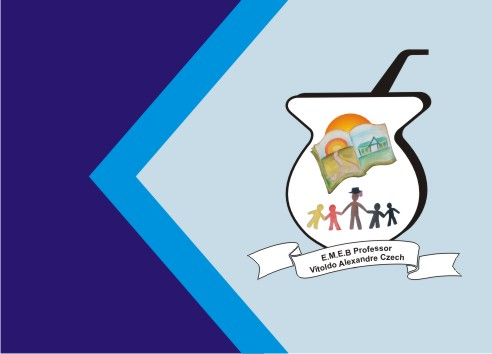 ATIVIDADETEMA: COLAGEM DIVERTIDAQUERIDOS PAIS E ALUNOS CHEGAMOS NA ESTAÇÃO MAIS LINDA DO ANO, A PRIMAVERA, UMA ESTAÇÃO  LINDA QUE PARECE TUDO MAIS ALEGRE E BONITO, JARDINS FLORIDOS, OS PÁSSAROS CANTANDO, AS FLORESTAS MAIS VERDES. POR ISSO VAMOS FAZER UMA ATIVIDADE USANDO ELEMENTOS DA NATUREZA, FOLHAS, GALHOS, FLORES, EM FIM, USEM SUA CRIATIVIDADE E FAÇAM UMA OBRA DE ARTE BEM BONITA. EXEMPLOS ABAIXO..  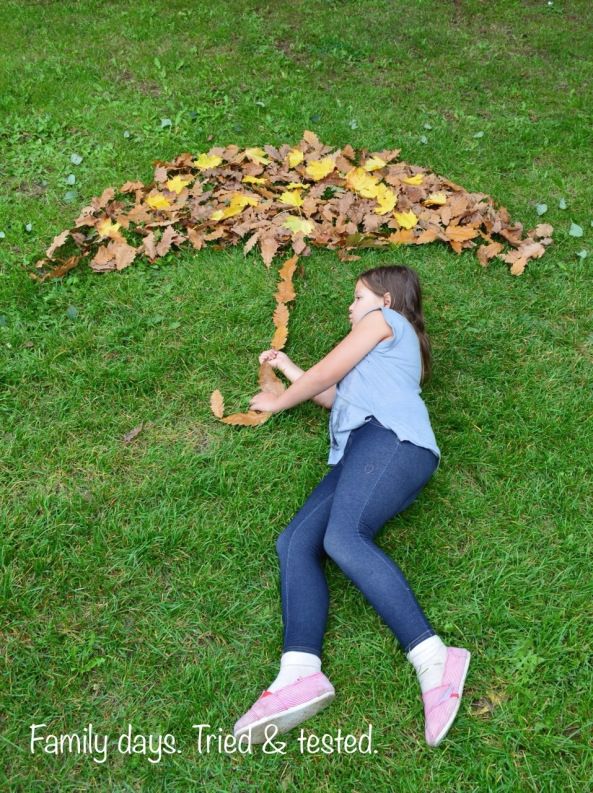 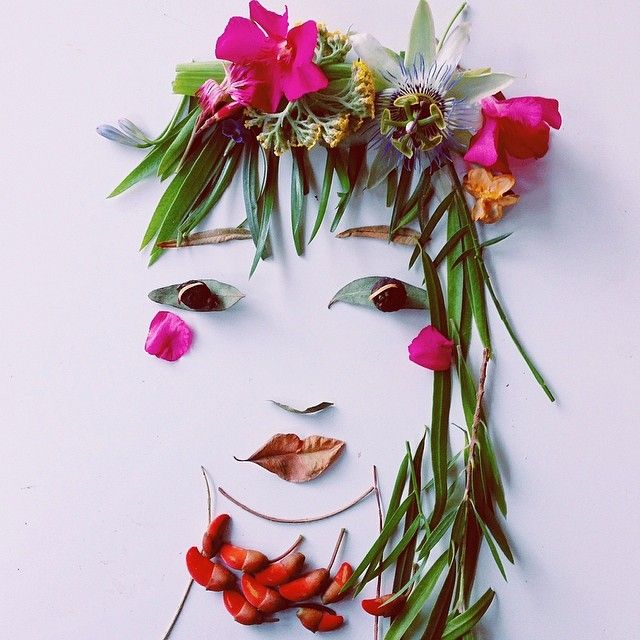 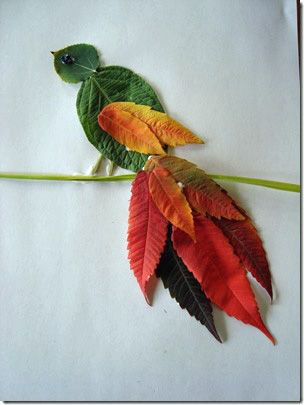 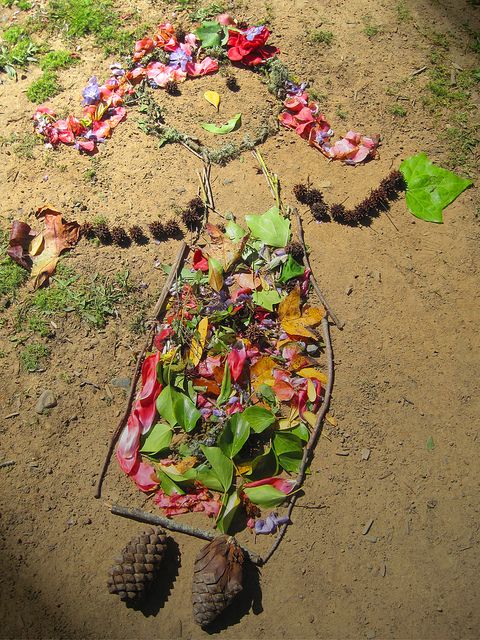 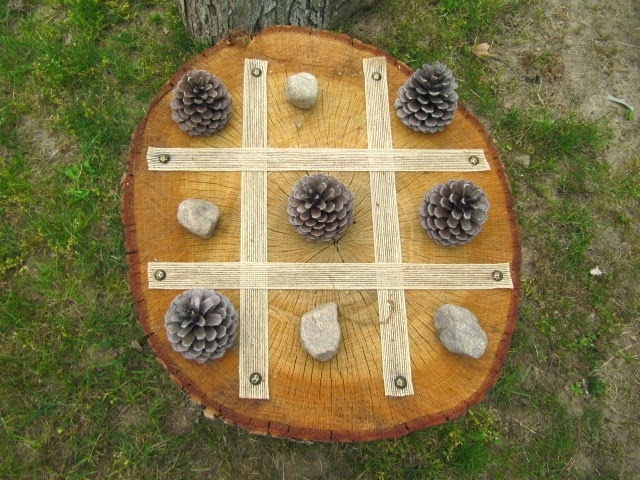 